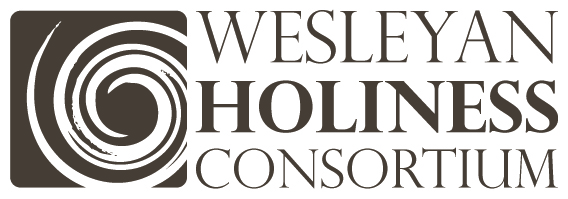 January 30, 2015I hope your Christmas season was wonderful and you got some special time with family! Here are some very encouraging pieces of news that I think will be of interest to you in our WHC network:I thank God we ended the 2014 in the black. We did all we felt God nudged us to do within our means and a small surplus.  As soon as we have the completed review from Capin & Crouse, I will send you a copy showing details.  Thank you so much.You received from me a brief notice about the Freedom Summit July 10-11, Orlando. Please share this information with your people across the world through your communication pieces.  This is the first-ever collaborative project focusing on Human Trafficking.  All of our denominations are involved in some way. Coordinated by the WHC Freedom Network, it is scheduled just prior to the Free Methodist General Conference and with the support of the Board of Bishops.  This is the event to signal the collaboration among us against trafficking.  http://freedomsummit15.com/Just last week I met with many of your Regional Leaders in Florida where the presence of the Spirit was palpable.  I am deeply grateful to Patrick Styer (Wesleyan DS) for agreeing to serve as Regional Coordinator of that new Regional Network for Florida.  We are indebted to the Salvation Army Center for Holiness Studies and Director Bob Watson for its partnership in this. Aldersgate Press is just about to release the highly anticipated Higher, Higher Education: Integrating Holiness into all of Campus Life.  This is the work of Dr. Jonathan Raymond (Salvation Army) and President Emeritus of Trinity Western University.  He speaks with a clear voice integrating holiness in the formation of our students. I will get you a copy soon and hope you will buy a supply to give to your key leaders and promote it among them.One year ago I commissioned a national research project to learn about how key themes of our holiness thinking resonates with 18-22 year olds.  Two weeks ago, we achieved approval from the Institutional Review Board. That clears the way to start collecting data from 68 institutions.  Dr. Katy Tangenberg is the Research Director and I hope to have preliminary data in your hands by summer or early fall.Our new WHC CAO Network has already begun planning for Regional New Faculty development retreats.  The first will be held September 8-9 in Louisville serving our schools in the general Midwest area.  The Provost at Asbury University is helping with that event designed to guide new faculty members in more deeply understanding our WH thinking.On January 21, the WHC-Kenya met in Nairobi.  I am still awaiting detailed outcomes from that meeting but assured them of our prayers. As well, on March 24, I will be with the WHC-Canada as it meets in conjunction with the Tyndale Symposium.  David Hearn (C&MA President) is coordinating that with the support of James Pedlar (Salvation Army/Tyndale).Just yesterday we concluded the annual meeting of the WHC Presidents’ Network in D.C.  The focus of the conversation was: “Bringing Holiness into the new academic marketplace” with great insights from Hal Hoxie (Central Christian), David Wright (IWU), Annie Tsai (APU).  And we are deeply grateful to Jon Wallace (APU) for facilitating the conversation.By now you have received a note from me about the annual financial contribution from your church.  As we agreed a few years ago, we have also sent invoices to your finance office to streamline and facilitate the process for you.  On behalf of all of the other denominations, regional networks and affinity groups – Thank you in advance for your commitment, support and contribution!Please call me if I may be of any help to you at any time.Blessings,Kevin MannoiaChair				  	       www.HolinessAndUnity.org 